Postulation générale des Missionnaires Oblats de Marie Immaculée (OMI)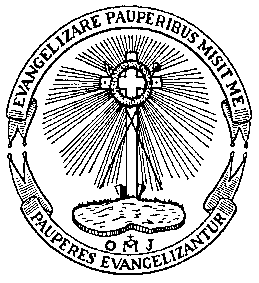 Maison générale O.M.I.Via Aurelia 290, I-00165 Roma – Tel.: 0039 / 06 / 39877 - 1P. Diego Sáez Martín OMI, Postulatore GeneraleTel. 0039 / 3661360667 – postulatore.generale@omigen.org  www.omiworld.comRome, le 15 octobre 2020Un anniversaire de 25 ans est une date importante dans la vie. Une personne qui a vécu 25 ans est quelqu’un qui, en principe, est déjà mûr, préparé pour affronter professionnellement son avenir et pour former sa propre famille. Pour cela, sociologiquement, les changements générationnels étaient fixés autour de 25 ans. Dans les mariages et les consécrations religieuses, 25 ans nous parlent d’un engagement déjà consolidé et qui a déjà produit des fruits abondants, même si c’est au milieu de fragilités et de défauts qu’il reste à dépasser. Dans l’Église, nous vivons les jubilés en esprit de mémoire et d’action de grâces, de purification et de recherche de la vie nouvelle en Christ. Ainsi, tout comme le jubilé hébreu était une occasion voulue par Dieu pour restaurer les relations sacrées entre les membres du peuple de Dieu et entre celui-ci et son Seigneur, ainsi dans l’Église nous vivons les jubilés comme une occasion pour assumer, de nouveau et avec pleine cohérence, notre vocation chrétienne. Pour cela, le Supérieur général a demandé à la Postulation de préparer une cérémonie de commémoration des 25 ans de la canonisation de saint Eugène de Mazenod, qui eut lieu le 3 décembre 1995.Le schéma de prière que nous vous présentons ici n’est pas une prière liturgique, et pas non plus une partie de la Liturgie des Heures. Cependant, sa structure, son rythme, ses symboles et de nombreux autres éléments sont inspirés directement de la liturgie (voir le Directoire pour la piété populaire et la liturgie, N° 16). Ce schéma de prière, tel qu’il se présente ici dans sa forme la plus essentielle, avec récitation de psaumes et sans chants, etc., est conçu pour une durée d’environ 30 minutes. L’idée est de proposer un cadre commun qui par la suite devra être adapté aux nécessités concrètes de chaque communauté. On pourra ajouter des hymnes et des cantiques. Puisque ce n’est pas une liturgie, il n’y a pas de raison pour ne pas modifier, adapter et même supprimer ou ajouter des éléments, si les circonstances le suggèrent.La partie fondamentale de la veillée ici proposée est constituée par des psaumes. Il serait bien que, en plus de la prière au niveau local, il y ait une célébration plus large au niveau de l’Unité ou d’un secteur de l’Unité. Il serait bien aussi d’envisager d’inviter, au moins, les représentants de toutes les réalités de la Famille oblate et d’autres institutions ecclésiales liées à saint Eugène de Mazenod, en raison du charisme ou pour d’autres raisons historiques. En certains lieux on pourrait vouloir tenir une célébration de l’Eucharistie. En ce cas, on pourra célébrer, après la veillée que l’on propose ici, une Messe votive de saint Eugène de Mazenod ou encore une Messe d’action de grâces pour la canonisation (voir l’Instruction générale du Missel romain, 3ème édition, Nos 347, 373 et 375-377).En tous cas, il est important de considérer les circonstances sanitaires que nous impose le Covid-19. Il serait souhaitable que, si on fait des émissions via Internet, l’on communique le lien de l’émission, ou de la vidéo déjà diffusée, à la Postulation générale et au Service général des Communications oblates (respectivement postulatore.generale@omigen.org et webmaster@omiworld.org) pour qu’on puisse les faire circuler et créer ainsi une mosaïque digitale et aussi pour les garder dans les archives. D’autre part, si le confinement empêche de rassembler physiquement les gens, on pourrait toujours préparer, avec les modifications nécessaires, des feuillets avec lesquels les familles pourraient prier à la maison, ce qui ne devrait pas être difficile à réaliser, en ligne de principe, étant donné que les psaumes sont le cœur de la célébration.Quant à la date exacte pour célébrer la veillée, le mieux serait probablement que chaque Unité et chaque communauté se sente libre de planifier la rencontre en des dates qui, en chaque lieu, sont considérées les plus adaptes, après le 28 novembre (mémoire des Martyrs oblats d’Espagne) et avant la solennité de l’Immaculée Conception (8 décembre).Il est important de prendre bon soin de l’ambiance. La prière a été conçue pour se dérouler devant une Croix, la Vierge Marie et saint Eugène. L’idéal serait d’avoir une reproduction élargie de la croix oblate et une icône de la Vierge oblate « du sourire ».La prière peut être utilisée dans nos communautés oblates et avec elle on pourrait faire une rencontre de partage de foi : par exemple, après la récitation des psaumes, un peut prévoir un temps pendant lequel chacun peut partager autour de questions telles que la place qu’occupe saint Eugène dans sa vie, la manière dont il se sent inspiré par lui, ou encore si on l’a expérimenté, en des moments particuliers, la force de son intercession, etc. Cela pourrait être plus difficile à réaliser en de grands rassemblements ou pendant des célébrations avec le peuple. Pour cela, on pourrait peut-être prévoir une rencontre spécifique avant la veillée avec le peuple pour partager la foi à l’intérieur de la communauté locale. L’Administration générale mettra à votre disposition, sous peu, du matériel qui pourra vous aider à le faire.Que saint Eugène de Mazenod nous accorde, par la célébration de ces 25 ans, de continuer à chercher, avec une ardeur croissante, la gloire de Dieu, le service de l’Église et le salut des âmes les plus abandonnées.P. Diego Sáez Martín OMIPostulateur général